                                                                                   УТВЕРЖДЕНО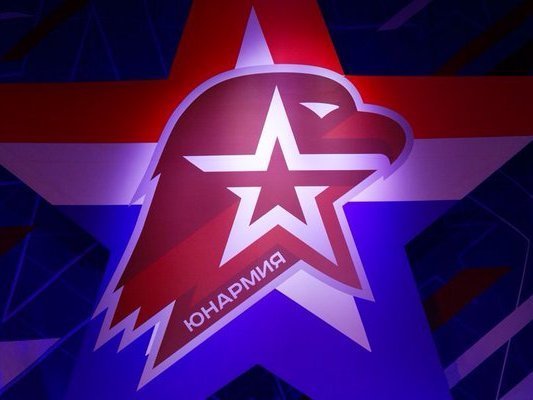                                                                   Завуч по УВР                                                                                                        ___________Муртузов Э.Дж.Календарный план работы клуба на 2017-2018 учебный годРуководитель кружка :                         Э.Г.КасумовМероприятиеФормаСентябрьТоржественный прием в отряд ЮНАРМИЯ.Создать календарь памятных дат РФ и РД. Обсуждение плана работы на 2017/18 учебный год.Праздник «День единства народов Дагестана». Конкурс буклетов, проведение тематических бесед (История  нашего села, история школы, наши земляки – участники ВОВ).         Участие в месячнике безопасности: Урок-игра «Твоя безопасность в школе, дома, на улице»Торжество Мозговой штурм.Лекция, дискуссия БеседаКонкурсиграОктябрьКонкурс рисунков «Настоящее и будущее села».Теоретическая подготовка: Правовые основы военной службы. История создания Вооруженных сил РФ.Практическое занятие: элементы строя, виды строя, строевые приемы без оружия.Ветераны живут рядом. Акция: оказание помощи престарелым - одиноким, ветеранам труда и тыла. КонкурсТеоретическое занятиеПрактическое занятиеВстреча  ветеранами войны и труда.НоябрьОрганизация и участие в мероприятиях посвященных «Дню народного единства».Практическое занятие по изучению материальной части АК и порядок неполной разборки. Теоретическая подготовка: вооружение ВС РФ (сухопутные войска, ВВС, ВМФ).Викторины, конкурсы по знанию ОБЖ.Участие Практическое занятиеТеоретическое занятиеКонкурсДекабрьТеоретическая подготовка: Уставы ВС РФ – Общевоинские уставы.Участие в конкурсе «И гордо реет флаг державный».Практическое занятие: изучение устройства ручных осколочных гранат.Памятные дни и дни воинской славы.Теоретическое занятиеУчастие Практические занятияЛекция, дискуссияЯнварьРатные страницы истории Отечества, Символы воинской славы и чести.Встреча с представителями военкомата «Как стать офицером Российской армии»;Создание стенда: Курсанты военных учебных заведений.Беседа для уч-ся 5-8 кл.ВстречаПрактические занятияФевральНеделя воинской славы: «Дни воинской славы России» - устный журнал;Встреча  с ветеранами  афганской войны и Чечни»;Строевой смотр, смотр строевой песни, военно-спортивная игра «А, ну-ка, парни!».Праздник «Слава Армии родной в день ее рождения».Мозговой штурмВстречаСмотр, военно-спортивная игра.Устный журналМарт«Горячее сердце» в каждом из нас.Военная Присяга на верность Родине – России.Физическая подготовка: теория и методика развития выносливости.Огневая подготовка: меры безопасности при стрельбе; пневматическое оружие.ДиспутМозговой штурмУстный журналПрактические мероприятия.Апрель Планирование, организация и проведение мероприятий ДЗД:Линейка открытияСоревнования по программе «Школа безопасности»;Соревнование санитарных дружин;Игровая программа  «Слабое звено»;Игра «Автономное пребывание в природе. Правила поведения»;     2. Шефская работа благоустройство обелиска, территории школы и прилагающей к ней территории.     3.  Встреча  с ветеранами  труда «Человек славен трудом»Практические мероприятия.Трудовой десантВстречаМай1. Декада Памяти:Линейка Памяти;Возложение  венков  к памятнику   воинам, погибшим  в годы  Великой Отечественной  войны Встречи с ветеранами боевых действий и труда 2.Уроки мужества «В жизни  всегда  есть место  подвигу»;Шефская работа благоустройство территории прилегающей к школеМитинг «Нам мир завещано беречь!»;Фестиваль военной песни.2. Участие  в районной игре «Зарница».Линейка.СборАкцияМитинг Районные соревнования